Sale and Purchase of Agricultural, Forestry and Fishing Products– III quarter 2017 –Total value of sale and purchase of agricultural, forestry and fishing products in the Republic of Serbia, in the third quarter 2017, compared with the same period of the previous year, decreased by 2.5% at current prices. Total value of sale and purchase of agricultural, forestry and fishing products in the first nine months of 2017, relative to the same period 2016, increased by 1.9% at current prices and decreased by 0.8% at constant prices. 1. Sale and purchase by regions2. Sale and purchase by groups of products1)   Base: the same period of 2016.3. Sale and purchase of the selected products 1)   Base: the same period of 2016.Methodological explanationsData are collected by “Monthly report on realized agricultural production of legal entities in agriculture” (PO- TRG- 33) and from “Monthly report on purchase of agricultural products from individual holdings” (TRG-31). Value of delivered products is calculated according to selling producers’ prices and value of purchase is computed according to purchasing prices, which organizations pay to individual holdings, for taken products. Value of sale, i.e. purchase does not include the following: VAT, packaging, transportation costs, costs of keeping and storage, discounts, as well as the determined bonuses that producers get for delivered products. Data on livestock, in table 3, refer only to cattle for slaughter. The main aim of the survey is obtaining the data that are used for calculation of producers’ price indices of agricultural and fishing products (Statistical release CN 40). Starting from 1999 the Statistical Office of the Republic of Serbia has not at disposal and may not provide available certain data relative to AP Kosovo and Metohija and therefore these data are not included in the coverage for the Republic of Serbia (total).Methodological explanations regarding sale and purchase are available on the website of the Statistical Office of the Republic of Serbia: http://webrzs.stat.gov.rs/WebSite/Public/PageView.aspx?pKey=105http://webrzs.stat.gov.rs/WebSite/Public/PageView.aspx?pKey=141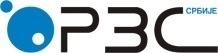 Republic of SerbiaStatistical Office of the Republic of SerbiaISSN 0353-9555STATISTICAL RELEASESTATISTICAL RELEASEPМ12Number 331 - Year LXVII, 01.12.2017Number 331 - Year LXVII, 01.12.2017Turnover statisticsTurnover statisticsSERB331 PМ12 011217Turnover, thousand RSDTurnover, thousand RSDTurnover, thousand RSDTurnover, thousand RSDTurnover, thousand RSDIndices,                        Current prices1)Indices,                        Current prices1)VII–IX 2017I–IX 2017201720172017Indices,                        Current prices1)Indices,                        Current prices1)VII–IX 2017I–IX 2017VIIVIIIIXVII–IX 2017I–IX 2017REPUBLIC OF SERBIA63216946140254557227061411909023321420572  97.5  101.9Beogradski region266334991780531012100916737734512105.0  113.4 Sale from production of enterprises 1344383611808844879045141544417883.8  101.1Purchase from individual holdings13189663059965563310465322290334141.4  149.9Region Vojvodine401371218535190211661374125335601594218790.0  95.6 Sale from production of enterprises 128794613187089738110433628695543972293.5  99.3Purchase from individual holdings2725766053481006785033089048651050246588.4  93.4Region Šumadije i Zapadne Srbije1428030031412407742607136008223253407120.1  112.7 Sale from production of enterprises 13030575662656400285424375478397105.2  137.0Purchase from individual holdings1297724325749751702578631764472775010121.8  108.5Region Južne i Istočne Srbije613617714312196260659720391141490466106.0  116.1 Sale from production of enterprises 8627772195155261952237703363121140.8  137.9Purchase from individual holdings527340012117041234464418014111127345101.8  112.9Region Kosovo i Metohija..................               ... Sale from production of enterprises .....................Purchase from individual holdings.....................Turnover, thousand RSDTurnover, thousand RSDTurnover, thousand RSDTurnover, thousand RSDIndices, total, current prices1)Indices, total, current prices1)Indices, total, current prices1)Indices, total, current prices1)Indices, total, current prices1)VII–IX 2017VII–IX 2017I–IX 2017I–IX 2017VII–IX 2017I–IX 2017201720172017TotalSaleTotalSaleVII–IX 2017I–IX 2017VII VIIIIXRepublic of Serbia63216946163896771402545574584679597.5101.9115.4113.875.5Cereals152935353706218395175281253778090.295.398.067.4108.6Industrial crops18193045455193125331872741230986.793.6158.7216.360.2Fodder crops 260398238937460758422084142.5117.6246.0217.690.5Vegetables 308390388580651427981806173114.9113.6134.3145.290.9Fruit and grapes10054682481935187805721911345122.3117.9141.295.1109.2Livestock6920663296293820564816890238796.1101.7108.0101.183.0Poultry and eggs2241564217215568499246631723117.3125.2118.0117.6116.3Milk60875901019538193829143378343106.1100.7108.4105.5104.2Dairy products1169969173125521209114.2114.6107.4110.3128.2Leather, wool and feathers3214636961047321440583.750.166.683.2109.5Honey and wax41074736967035535772150.1124.3202.9146.8115.5Wood786-3700-370.6342.4197.9-121.8Fish166342166342642168642168106.799.6149.483.3102.7Other products4598471895692737966216109798.6149.6110.1155.847.6Quantities, tQuantities, tQuantities, tQuantities, tIndices, total1)Indices, total1)Indices, total1)Indices, total1)Indices, total1)VII–IX 2017VII–IX 2017I–IX 2017I–IX 2017VII–IX 2017I–IX 2017201720172017TotalSaleTotalSaleVII–IX 2017I–IX 2017VIIVIIIIXRepublic of SerbiaWheat558665116414101856420484761,575,076,235,267,8Maize, grains 288195522891000249225355178,6111,2178,7240,1147,3Tobacco (dried leaf)3297-34926477,979,3-119,859,0Potatoes17267120143210718382118,4134,2191,8149,0104,4Beans18-501181,3173,1159,1137,3102,4Onions449514911385387975,7113,183,090,753,6Cabbage (heads)42393668861559121,6135,0111,7174,595,3Apples175186835622502786572,4119,947,357,879,7Calves18125951258,793,593,065,139,4Heifers8411137725312520191,898,892,095,188,5Other cattle (cows, oxen, etc.)   20742136235110989,585,187,177,7101,3Pigs427107148639079,582,781,689,372,3Pigs, fattened 2079611996610223796488,893,9107,3101,466,7Other pigs (sows, etc.)146864911685313633,750,422,448,336,4Lambs3253123417122,6111,5144,6123,3104,1Sheep and lambs41516412132,0129,6264,5103,377,1Chickens, fattened (broilers)788672882577923860110,6118,9103,6115,2114,6Eggs (consumption), thous. units117495117175328253327066123,4108,3129,6118,7123,6Cow’s milk, thous. litres 2026022686764158988715104,6102,0109,4103,9100,6Carps 3403401361136175,864,6105,853,981,2Other freshwater fish999948748796,5117,097,0108,584,5Contact:  slavica.jotanovic@stat.gov.rs  phone: 011 2412-922  ext. 330	Published and printed by: Statistical Office of the Republic of Serbia, 11 050 Belgrade, Milana Rakica 5Phone: +381 11 2412922 (telephone exchange) ● Fax: +381 11 2411260 ● www.stat.gov.rs  Responsible: Dr Miladin Kovačević, DirectorCirculation: 20 • Periodicity: quarterly